BASHKIA DEVOLL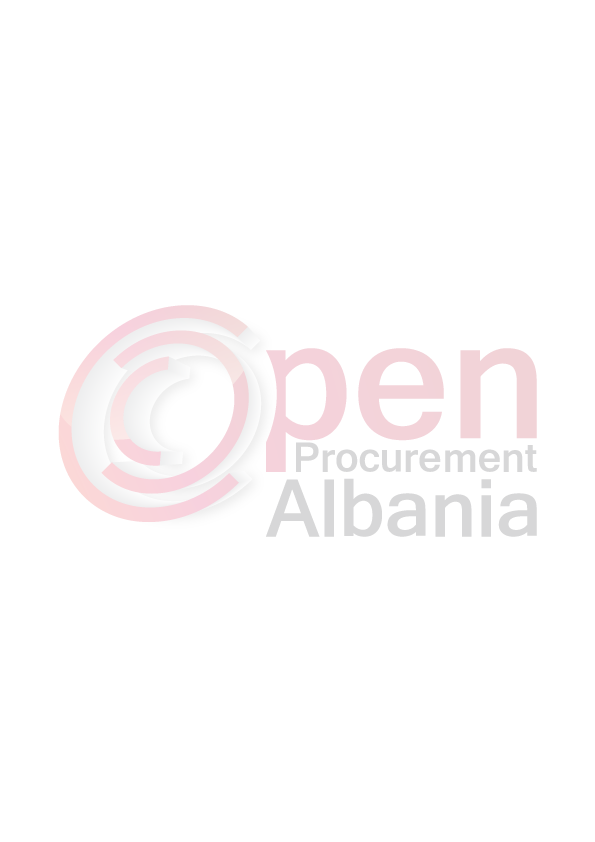 1.Emri dhe adresa e autoritetit kontraktorEmri 			Bashkia DevollAdresa			Lagjia nr 1, rruga 24 tetori nr 9 BilishtTel/Fax	            00355 0811 2 2288E-mail			bashkiadevoll@gmail.comFaqja në Internet	www.bashkiadevoll.al2.  Lloji i procedurës se prokurimit:  Sherbim konsulence3. Objekti  i kontratës/marrëveshjes kuadër “Sherbime projektimi per projektet e financuara nga Bashkia Devoll”4. Fondi limit 15.000.000( pesembedhjete milion) leke pa t.v.sh.5. Kohëzgjatja e kontratës ose afati kohor për ekzekutimin:   6 muaj 6- Afati kohor për dorëzimin e  kërkesës për shprehje interesi: 20.06.2016 ora 10:007- Afati kohor për hapjen kërkesave për shprehje interesi: 20.06.2016 ora 10:00titullari i autoritetit kontraktor__________________BLEDJON  NALLBATI